ПЕРВЫЙ ЭКИПАЖ 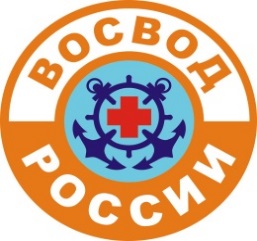 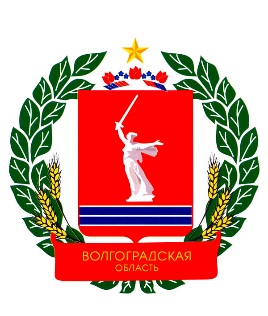 ЮНЫХ МАТРОСОВ-СПАСАТЕЛЕЙ ВОСВОДМОУ СШ №61ВОЛГОГРАДСКАЯ ОБЛАСТНАЯ ОРГАНИЗАЦИЯОБЩЕРОССИЙСКОЙ ОБЩЕСТВЕННОЙ ОРГАНИЗАЦИИ«ВСЕРОССИЙСКОЕ ОБЩЕСТВО СПАСАНИЯ НА ВОДАХ»(ВОО ООО ВОСВОД)400040, г. Волгоград, ул. Поддубного д. 3, тел:8(8442)98-38-.т. 8-917-338-38-98e-mail: vosvod34@yandex.ruИнтернет-сайт: vosvod34.ru, мы в соц. сетях: vk.com/vosvod34ПРИКАЗ №9г. Волгоград                               «22» ноября 2017 г.		О проведении занятия, посвященного 85-летию Министерства Российской Федерации по делам гражданской обороны, чрезвычайным ситуациям и ликвидации последствий стихийных действий.       ПРИКАЗЫВАЮ:1. Организовать для ПЕРВОГО ЭКИПАЖА юных матросов-спасателей ВОСВОД тематическое занятие, посвященное 85-летию Министерства Российской Федерации по делам гражданской обороны, чрезвычайным ситуациям и ликвидации последствий стихийных действий. 2. Назначить днём проведения занятия 30.11.2017 г., 12:15.3. В качестве выступающих специалистов пригласить сотрудников государственного бюджетного образовательного учреждения дополнительного профессионального образования «Учебно-методический центр по гражданской обороне, чрезвычайным ситуациям и пожарной безопасности Волгоградской области». 4. Контроль за исполнением оставляю за собой.Председатель СоветаВОО ООО ВОСВОД          _______________         Протопопов Э.А.		м.п.